BEQUES FUNDACIÓ CATALUNYA LA PEDRERA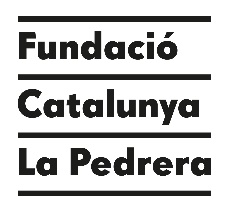 La Fundació Catalunya La Pedrera ofereix la possibilitat d’optar a una beca per a la realització d’aquest programa. El criteri de selecció es basarà únicament en l’excel·lència dels candidats. Els requisits per a poder sol·licitar la beca són:- Tenir la nacionalitat espanyola.- Acreditar un excel·lent expedient acadèmic.	La sol·licitud de la beca s’ha de fer arribar a l’oficina de gestió del màster. El termini per a la presentació de sol·licituds finalitzarà el 16/07/2019. L’adjudicació de lesbeques la decidirà una Comissió Avaluadora conjunta entre la Direcció del Màster i laFundació Catalunya La Pedrera, a proposta de la Direcció del Màster, i serà inapel·lable.Aquestes beques són compatibles amb altres ajuts públics tret de que l’altra institució manifesti el contrari. Així mateix aquestes beques són incompatibles amb qualsevol beca o ajut econòmic d’un altre organisme privat o entitat financera, llevat que la Fundació Catalunya La Pedrera ho autoritzi expressament.La Comissió Avaluadora es reserva el dret de desestimar les sol·licituds amb informacióinsuficient a efectes de valoració. Els possibles casos especials seran considerats individualment per la Comissió Avaluadora. La decisió de la Comissió Avaluadora serà inapel·lable. Per als màsters de 60 crèdits, l’import de la beca és de 5.000 euros. La concessió i import de les beques resta subjecte a la normativa fiscal vigent.La presentació de la sol·licitud de beca suposa l’acceptació d’aquestes bases. Qualsevolaspecte que no hi sigui previst serà resolt per la Fundació Catalunya La Pedrera.